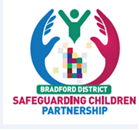 Neglect Sub-GroupTerms of ReferencePurposeOn behalf of the Bradford District Safeguarding Children Partnership (BDSCP) the group will coordinate and ensure effectiveness of activity and professional practice in the Bradford District in response to issues surrounding the neglect of children. RemitCoordinate action to respond to the Bradford District Neglect Strategy;Agree working groups to look at specific areas of Neglect and monitor progress;Look at ways to improve awareness of neglect across the district both for professionals and the wider public (including the use of the Neglect Toolkit by professionals);Identify cross over work with other sub-groups and partnerships in the neglect arena;Review learning from local and national reviews, in conjunction with the Learning & Improvement sub group, to identify lessons that can be applied in Bradford District;Seek ways to engage with communities where neglect is an issue;Increase the understanding of the links between neglect and other areas of vulnerability,Seek ways to engage with children and young people to understand their experiences of neglect and inform work streams and responses using their views and experiences.Accountability The Sub-Group is accountable to The Bradford District Safeguarding Children Partnership. The Sub-Group will raise issues with the Partnership that need resolution beyond the remit of its members.Membership The agencies forming the core membership of the Group are:Bradford Children and Families TrustWest Yorkshire PoliceBradford District Early HelpBradford District and Craven Health Care PartnershipBradford Teaching Hospitals Foundation TrustAiredale NHS Foundation TrustBradford District Care Foundation TrustEducation Safeguarding TeamSchools representative.Dental Health representative.Voluntary SectorBDSCP – Business Unit (admin support)The Group may co-opt additional or specialist members as required for the purposes of specific issues.Operational arrangements The Group will select its own Chair and Deputy Chair. The Chairperson automatically becomes a member of The Bradford Partnership Group.Meetings will be regarded as quorate or otherwise, in the light of material to be considered and decisions to be taken, at the discretion of the Chair.Standing meetings of this Subgroup will be held tri-monthly and additionally as required. Administrative support will be provided by The BDSCP Business Unit. Agendas and associated papers will be circulated at least 7 days in advance of the meeting.Voice of the child BDSCP is committed to listening to the views of children and young people who use services and benefit from our work. We will involve them wherever possible in identifying needs and in planning, developing and improving policy and training in the area of Neglect. Reporting and Governance Arrangements Through its Chair the Sub Group will: Provide a highlight report to each (quarterly) meeting of The Bradford Partnership Group.Review the business / work plan annually. Review the District Neglect Strategy bi-annually.Produce an annual report which will be incorporated into The BDSCP Annual Report.Review the Terms of Reference every 3 years (unless appropriate to do so sooner) and propose amendments to the Partnership Dispute In the event of a dispute or conflict of interest arising between agencies across or within groups, which cannot be resolved, the Chair will draw this to the attention of The BDSCP Independent Chair for appropriate action and The BDSCP Escalation Policy for Resolving Professional Disagreements will be invoked if necessary. Date agreed and revised:  Date to be reviewed:  